Θέμα 2ον Α Λ Λ Ο Σ   «Ε Γ Ω»;Εισηγείται ο π. ΓεώργιοςΜονόλογος ζωής;«Πώς άφησες να σε τυλίξει έτσι το σκοτάδι;Γιατί σφάλισες όλες τις πόρτες;Γιατί αμπάρωσες τα παραθύρια;» [1]Διερωτάται ο ποιητής. Κι αυτό, γιατί βλέπει τους άλλους ανθρώπους γύρω να αισθάνονται ότι έχουν τα πάντα στα χέρια τους. Την εξωτερική, ασφαλώς, γνώση των πραγμάτων του Θεού.Κοιτούν ανάποδα τον κόσμο;  Ίσως . . .  Τριγύρω κυριαρχεί η αυτάρκεια. Υπερεπάρκεια νιώθουν οι άνθρωποι. Και κορεσμόν.Απλά είναι όλα. Σε τελική ανάλυση, τίποτε δεν χρειάζονται. Αρκεί που τηρούν μερικά από τα γράμματα του νόμου.Επαγγελματικά και ιδεολογικά έχουν βολευτεί. Καμμιά έκπληξη δεν λειτουργεί πια.Μια ιδεολογική επανάσταση βρίσκεται σ’ έξαρση.Αυτά άλλωστε που λέγονται στα βιβλία, παραπέμπουν στη ζωή(!)Κάτι της προκοπής λοιπόν ζητείται. Που να . . . τρέφει.Εξοικειώνεται λοιπόν ο άνθρωπος. Μ’ έναν κακό όμως σκοπό.«Τυχοδιώκτες» ανεβαίνουν μ’ ένα σάλτο στις κορφές.Σαλτιμπάγκοι παριστάνουν τους σπουδαίουςΚαι φαρισαίοι φιγουράρουν οδοδείκτες». [2]Τα τίμια και τα μεγάλα γίνονται επαγγελματικός μονόλογος.Φοβερό το υπαρξιακό έλλειμμα, αν «κρέμασες τα όνειρά σου στο φεγγάρι . . . Γιατί θαμπώθηκες απ’ τα σύννεφα». [3] Κι εξωθεί στην απόγνωση. Υπάρχει άραγε (ακόμη) ελπίδα;‘’Την ώρα της κρίσεως, επιτέλους, ο Θεός δεν πρόκειται να με ρωτήσει: «Ήταν επαρκείς οι διπλανοί σου; Είχες αγίους δίπλα σου;»’’ [4]Με τούτο σαν βάση, είναι φανερό, πως το ερώτημα πρέπει ν’ αντιστραφεί.Μια προσπάθεια εμβάθυνσης στην παραβολή του Καλού Σαμαρείτη είναι ιδιαίτερα καθοδηγητική. [5]Είναι ξεκάθαρο πως δεν εξαντλείται με μια επιφανειακή ανάγνωση ο νόμος. Γνωσιολογικά. Επαγγελματικά και μόνο.Δεν κατηγορεί τον νόμο εδώ ο Χριστός. Μα κατηγορεί την άποψη, που έχει ο νομικός για τον νόμο. Για το αποξηραμμένο δηλ. ιδεολογικό διάβασμα, το οποίο έχει αυτές τις συνέπειες. Παρά το ότι σ’ ανθισμένα ξέφωτα μας φέρνει τελικά.«Θέλεις να πεις, ότι δεν θα κάνω εγώ μια επένδυση συναισθημάτων; Και να τα πάρω πίσω με τόκο;» Απορία λοιπόν.Είναι σαφές. Η αγάπη, ναι, σήμερα ξεπουλιέται σαν εμπόρευμα.Δοκιμάζουμε λοιπόν;Κανένας βέβαια δεν θα χαρεί με αυτή τη δοκιμή. Γιατί; Μα ο ένας αντικειμενοποιεί τον άλλο. Και ο άλλος εκδικείται παντοιοτρόπως. Και όλοι θέλουμε να αγαπώμεθα δωρεάν. Ακόμη κι ο γάμος ναυαγεί, διότι η δοκιμή δεν ήταν . . . .   τέλεια. Εν τω μεταξύ όλες οι προηγούμενες δοκιμές έχουν αμβλύνει τα κριτήρια. Έχουν μπερδέψει την ύπαρξη. Έχουν στερέψει και τα αισθήματα. Κι αυτά όλα σ’ ένα κλίμα αυτοδικαίωσης μέσα. Βάλτος λοιπόν.. . . Και «τον πλησίον μου». Δηλαδή; Κάποιον που δεν είναι Θεός. Που πέφτει σε σφάλματα. Μπορεί να είναι ολόκληρος σε παντοειδείς πτώσεις και πάθη. Κι εγώ δεν ξέρω καθόλου, αν με αγαπά κανείς. Καμμιά ένδειξη γι’ αυτό. Μιζέρια λοιπόν. Και δυστυχία.Ο οίκτος, αντίθετα, είναι εσωτερική χαρά, που δεν είμαι στη θέση του άλλου. Και μετά, λόγω της ενοχής που νιώθω χαρά, δείχνω οίκτο γι’ αυτόν . . .  Βλέπω έναν καρκινοπαθή στο τελευταίο στάδιο. Νιώθω χαρά που δεν είμαι έτσι εγώ. Νιώθω ενοχή που νιώθω χαρά. Και η ενοχή γίνεται οίκτος. Αυτό λοιπόν είναι η αγάπη;Μα είναι το πιο σπάνιο ανθρώπινο βίωμα. Το μόνο μονοπάτι που βγάζει κατ’ ευθείαν στην καρδιά.Δεν στέκει μια κοινωνία χωρίς πνευματικές αρχές . .  Χάνει έτσι ο άνθρωπος τη χάρη του Θεού. Τι είναι αυτό που διακυβεύεται; Αν απορρίψω την αγάπη, τι θα βάλω στη θέση της; Η απόρριψη της απόλυτης αγάπης μπορεί να επιφέρει σταδιακά την έλευση του παγκόσμιου μίσους. Και οι άνθρωποι, (που πιστεύουν ότι είναι εξυπνότεροι από τις Γραφές), δεν το βλέπουν.“In God we trust” είναι γραμμένο στο αμερικανικό νόμισμα. Αλλά μάλλον για παρεξήγηση πρόκειται. Μην λες ότι αγαπάς το Θεό, αν αγαπάς το Θεό μαζί με άλλα πράγματα.Στις ρωγμές της έλλειψης της Αγάπης εγκαθίστανται σιγά-σιγά το μίσος και . . . Bellum omnium erga omnes [6]. Προβάλλεται λοιπόν η δωρεάν ευσπλαγχνία. Η χωρίς ναρκισσιστική ανταμοιβή αγάπης. Και ο άνθρωπος γίνεται έτσι οικείος του Θεού. Με την αγκαλιά πάντα ανοιχτή στους φίλους.Το να είσαι ένα σκουπίδι επί της γης  και ο Θεός να είναι αισθητά παρών δίπλα σου, είναι μία μεγάλη πραγματικότητα. Ζεις μέσα στο Χριστό. Μα σκουπίδι; Γιατί όχι; Θα βρίσκεις νόημα στο ελάχιστο. Στο φτερό, το μικρούτσικο. Της πεταλούδας το φτερό. Στων άστρων το τρεμοσβήσιμο. Στου αυγερινού τη λάμψη.Τι κόπος όμως να γίνω Σαμαρείτης για τους άλλους!Ένιωθες αγαπημένος ίσως. Βολεύτηκες όμως. Τα όποια κλαψοπούλια τα έδιωξες μακριά. «Τις ουν . . .» λοιπόν; Αυτός που έκανε και ένιωσε όλα αυτά που έκανε και ένιωσε. Εσύ λοιπόν, φίλε,  σήκωσες το βάρος, όταν  έπρεπε;Ας ψηλαφήσουμε λίγο το θέμα. Θα πρυτανεύσει οπωσδήποτε ο θρίαμβος της δύναμης… Της ταπεινής σαμαρειτικής αγάπης του Χριστού. Προχωρούμε λοιπόν οι αγωνιστές. Όρια άραγε; Υπάρχουν;Στης αγάπης την εγρήγορση και της φιλαδελφίας, όρια, όχι. Δεν υπάρχουν. Άσχετο, αν, στην πράξη, σκάβεις τον βράχο με τα χέρια σου.«Ο Χριστός ήταν ξένος. Και μετανάστης. Από τον ουρανό στη γη, από τη Βηθλεέμ στην Αίγυπτο, κι από κει στη Ναζαρέτ» [7].Η πορεία του στη γη «υπήρξε πορεία απόρριψης και υπαρξιακής μοναξιάς. Ξένος.» [8]Χωρίς δάφνες και μυρσίνες. Δικαιολογείται όμως έτσι η όποια ξενοφοβία του σημερινού ανθρώπου; Οπωσδήποτε όχι [9].Συχνά προκύπτει σύγκρουση θεσμού και ανθρώπινου προσώπου. Κάτι που ιδιαίτερα ξεκαθάρισε ο ίδιος ο Χριστός [10]. Άνοιξε δρόμους «για να’ ρχονται αλαφροπετώντας η ελπίδα και η χαρά»[11]. Η δική Του χαρά.Ένα ερώτημα γεννιέται τώρα: Υπάρχει περίπτωση αγάπης, που δεν θα είναι ελεύθερη; Ή, ακόμη, ελευθερία χωρίς αγάπη;Είναι και το άλλο. Πιθανόν κάποιος, αντί ν’ αγαπά τον άνθρωπο, ν’ αγαπά την αγάπη προς αυτόν; Ελεημοσύνη και ευεργεσία, όχι προς το συγκεκριμένο πρόσωπο, αλλά στην ίδια την πράξη; Τελείως αόριστα; «Η αιματοκυκλοφορία στον ζωντανό οργανισμόν είναι η ελευθερία και η αγάπη» [12]. Να μην το ξεχνούμε. Λεπτές οι διαφορές. Απαιτείται διευκρίνιση. Βοηθητικός πολύ ο Ντοστογιέφσκυ [13].Ελεύθερα λοιπόν ο Θεός δημιουργεί τον άνθρωπο. Και ελεύθερα ο άνθρωπος κάμνει τη δική του εκλογή. Και τούτα στα πλαίσια της αγάπης πάντα. Αναρωτιέται δικαιολογημένα κι ο ποιητής: «Γιατί όσα «σ΄ αγαπώ» κι αν σου ψιθυρίσω, μου φαίνονται πάντα τόσο λίγα;» [14]Να θυμήσουμε τη θέση του Αγίου Σιλουανού «Ότι και να έχεις κάνει, να σώσεις τον κόσμο, να έχεις γίνει όλος αρετή, όλος αγάπη, όλος αγιότητα, μπορείς να πας στην κόλαση. Όχι από πείσμα ή κέφι του Θεού» [15].Εκπλήξεις λοιπόν.Η αγάπη, τελικά, δεν μπορεί να εξαγοραστεί με τίποτα. Και ο Χριστός είναι αδύναμος ν’ αναγκάσει όλους (ή κάποιους έστω) να Τον αγαπήσουν. Αλλιώτικα, θα ήταν ένας θεός-τύραννος.Καταλήγει όμως έτσι ο άνθρωπος να μην είναι κατ’ εικόνα του Θεού, αλλά ο θεός κατ’ εικόνα του ανθρώπου Ουσιαστικά δηλ. ο άνθρωπος υπάρχει και δέχεται ένα θεό σύμφωνα με τον εαυτό του [16].Συναφής και η θέση του Θεόφιλου Αντιοχείας: «Δείξε μου εσύ τον άνθρωπό σου, να σου δείξω εγώ το Θεό σου» [17].Χρήσιμη κι εδώ η άποψη του Ντοστογιέφσκυ: «Ο Χριστός είναι η μόνη ελπίδα, όπως τη βιώνει η Ορθοδοξία» [18]. «Δεν μπορεί η αλήθεια να μην είναι ζωή, . . . αγάπη, . . . ελευθερία ακόμη. Διότι δεν υπάρχει μεγαλύτερο κριτήριο από τη ζωή, αλλά τη ζωή όχι ως αφηρημένη ιδέα, μα ζωή από τους ζώντας» [19].Έτσι «ο Υιός του Θεού, ως αγαπητός, είναι το κλειδί μας, ο πυρήνας μας, «η χώρα των ζώντων» [20]. Χωρίς συμβιβασμούς βεβαίως. Ούτε λύσεις μισές. Παίρνοντας δε την ευθύνη (πάντα μαζύ με την ελευθερία) από τον άνθρωπο, τον καταντάς σε δουλεία του χειρότερου είδους» [21].Τον νέο, είναι σαφές, τον απασχολούσε ο θάνατος. Ήθελε αιώνια ζωή.  Δεν άφηνε όμως όποιες ρωγμές στην καθημερινότητα. Στην κατάργηση του θανάτου. Στην ανάσταση της ζωής.Ο Χριστιανός ειρηνεύει. Δέχεται το θάνατο. Έχει ταχθεί με τη ζωή. Με τον αναστημένο Χριστό. Και ο θάνατος έτσι παραμένει ένα απλό επεισόδιο. Ο Χριστός; «Το τελικό ιδανικό επί της γης» [22].  «Ο άνθρωπος οδηγείται στη θυσία, . . . να πεθάνει, για να αναστηθεί και να ενωθεί με τους άλλους» [23]. Ιδού η σωστή εξέλιξη του εγώ.. «Ως Εκκλησία που είναι το μυστήριο: Ο Χριστός εν ημίν και εμείς εν Χριστώ» [24]. Τι κλειδί δηλ. του ανθρώπου και για το Θεό, και για τον άνθρωπο, και για την κοινωνία, και για το σύμπαν» [25]. Έτσι μόνο μπορείς «ν’ ανοίξεις μονοπάτια στις θάλασσες. Να γεμίσεις, τις νύχτες με ήλιους» [26]. Έτσι καταφέρνεις τελικά, «να συναρμολογείς τα όνειρά σου» [27]. Και το περιβάλλον; Απλώς μια πρόκληση, χωρίς αποκλειστικό ρόλο [28]. Ας το δούμε στην πράξη όμως.* * *Στην Εκκλησία τα αρθριτικά μου με υποχρέωσαν να ζητήσω καρέκλα.Σε μια στιγμή χρειάστηκε να σηκωθώ. Ένιωσα δύο χέρια να με σηκώνουν από πίσω. Θέλησα να ευχαριστήσω. Έμεινα έκπληκτος. Ήταν κουφός. Στ’ αυτιά ακουστικά. Της ηλικίας μου περίπου.Έφυγε για να μην τον ευχαριστήσω.* * *Ληστές; Ναι. Οι ρευματισμοί της. Μπαστουνάκι λοιπόν. Στην Εκκλησία. Αναζητεί κάθισμα. Μια μεσήλικη την «αντιπαρήλθε». Ε, βέβαια. Είχε έρθει από τον όρθρο εκείνη. Μια νεώτερη σκέφθηκε:-Γιατί δεν φέρνει η ευλογημένη ένα σκαμνάκι πτυσσόμενο;Σαμαρείτης; Απουσιάζει.* * *Αταξία πλήρης. Ο ιερέας παρακαλεί. Και προτρέπει.Κυρία ευπρεπής, δεν προχωρεί.Η Θεία Κοινωνία; Πώς θα μεταδοθεί λοιπόν;Οργίλος κάποιος υποχωρεί:Περάστε, αφού βιάζεστε τόσο . . . * * *Αφρικανός ο ιερέας. Σεμνός και ιεροπρεπής. Με το Ποτήριο, στο χέρι, καλεί τους πιστούς στο πνευματικό τραπέζι.Κάποιος επίτροπος προσπαθεί, μάταια, να βοηθήσει.Με προτεταμένο χέρι πολλοί αναζητούν . . . αντίδωρο.   Καθυστερημένη ενορίτισσα προσπαθεί να δώσει στον νεωκόρο το . . . πρόσφορό της.Ο μαύρος ιερέας (από τον υπανάπτυκτο κόσμο, έτσι;) προσπαθεί να ημερέψει τους (λευκούς) αγρίους. Με δέος συνεχίζει το έργο του καλώντας τους «πιστούς» «εις άφεσιν αμαρτιών».* * * Στρατιώτης, σε πρόχειρο νοσοκομείο, για εγχείρηση σκωληκοειδήτιδας. Ανέσεις; Καθόλου. Για μια εντριβή. Λίγο νερό. Κανένας. Θυμήθηκα τη θεία μου την . . . άσχημη. Την . . .  κοντή. Με τα μαλλιά τ’ ατίθασα. Το πρόσωπο το γωνιώδες. Αλλοιθώριζε κιόλας. Προβληματίστηκα . . .  Τη ζήτησα . . .Στο επισκεπτήριο παρούσα. Έγινε θυσία. Εντριβές. Συμπαράσταση. Βοήθεια. Με καλωσύνη γεμάτη. Και συμπόνια για όλους. Άγγελος εξ ουρανού; Γιατί όχι; [29]* * *Μεγάλη Παρασκευή. Επιτάφιος.Ο κόσμος πολύς. Φώτα, λουλούδια . . . Μπαίνει μια κυρία. Στεφάνι από κρίνους κρατεί. Απαλά το εναποθέτει στου Χριστού τα πόδια.Ένας επίτροπος αναψοκοκκινισμένος, αρπάζει το στεφάνι της. Το πετά χάμω. Το . . . ποδοπατά. Και: Από τέτοιες κυράδες δεν θέλει λουλούδια ο Χριστός.Ταπεινωμένη εκείνη υποχωρεί. Ήταν μια αμαρτωλή. Ποιος ξέρει γιατί κατέληξε έτσι;Το είδαν πολλοί! Το πρόσωπο του Χριστού κύτταζε τους ανθρώπους λυπημένα τόσο, τώρα.Κάποιοι την αναζήτησαν κατά την έξοδο του Επιταφίου. Σε διπλανό δρομάκι. Σιωπηλή. Και η καρδιά της να βοά [30].«Τα πλήθη των πεπραγμένων μοι δεινών . . .» [31]* * *Νεαρή ανεβαίνει της Εκκλησίας τα σκαλιά. Επαίτης της ζητά ψωμί. Του προτείνει χρήματα. Επειδή χρωστεί ήδη αρκετά στον ψωμά, δεν θα του δώσει ψωμί.Εκείνη επιστρέφει με το ψωμί. Άλλος της ζητά τσιγάρα. Χρωστεί ήδη στον . . .  περιπτεριούχο.Γυρίζοντας, άλλο αίτημα. Φάρμακα. Τακτοποιεί και τούτο.Μπαίνει τελικά στην Εκκλησία.Κηρύττει ο ιερέας. Για τον . . . Καλό Σαμαρείτη. Ήταν το Ευαγγέλιο της μέρας εκείνης. Και συμπληρώνει:Κι εμείς, με τη σειρά μας, πρέπει ν’ αποδεικνυόμαστε Σαμαρείτες. Άνθρωποι αγάπης στην πράξη. Όχι σαν κάποιους που, και αν έλθουν στην Εκκλησία, φθάνουν την τελευταία στιγμή.Άγαλμα (όχι άλατος) η κοπέλα. Τι άλλο; [32]* * *Οικοδομητικό κατά πάντα στοιχείο για τον άνθρωπο λοιπόν η θυσία. Ο σταυρός. Ο θάνατος [33]. Ο μόνος τρόπος να ζει.Δεν σκέφτεται τότε τα δικαιώματά του το ε γ ώ .Ανεπιφύλακτα παραδίδεται στην κοινωνία των άλλων.Ιδού το σημείο της μεγάλης ανάπτυξης της προσωπικότητας. Να γίνεις σταυρωμένος για όλους. Να πας στον Σταυρό. Να καείς στη φωτιά. Μια θυσία γεμάτη. Ολοκληρωμένη. Χωρίς την παραμικρή σκέψη για δικό σου όφελος. Και χωρίς να έχεις στο νου, ότι θυσιάζεσαι για τους άλλους. Ούτε περιμένοντας ασφαλώς ανταπόδοση [34]. Συμπέρασμα; Μα η θέση του Ντοστογιέφσκυ. Η κατάληξη του βιβλίου του Αδελφοί Καραμαζώφ: «Οπωσδήποτε θα αναστηθούμε, οπωσδήποτε θα ιδωθούμε» [35].Ας το δούμε πιο πρακτικά. Μακριά από φραγμούς και προκαταλήψεις. Αφού «αργά ή γρήγορα θα καταλάβεις, πως η ευτυχία δε βρίσκεται σε μακρινά περάσματα, μα . . . και σ’ ένα φιλί που ευωδιάζει σ’ αγαπώ» [36]. Σπάσε το κέλυφος της μοναξιάς σου. Θυμήσου κάποιους ανθρώπους που σε περιμένουν.» [37]Γίνεται; Βεβαίως. Ιδού:«Ο Μαξ γεννιέται στις 20 Αυγούστου, 1936, στο Στάινχερινγκ. Είναι ο πρωτότοκος του γνωστού ναζιστικού προγράμματος «Λέμπενσμπορν» για τη δημιουργία μιας καθαρόαιμης άριας στρατιάς στην υπηρεσία του Γ’ Ράιχ. Γαλουχημένος ήδη από την εμβρυϊκή ηλικία του στα ιδεώδη της αποστολής του, αδημονεί να αναλάβει τα καθήκοντά του ως το τέλειο πρότυπο του προγράμματος που τον έφερε στον κόσμο. Λίγο μετά τη γέννησή του βαφτίζεται από τον ίδιο τον Χίτλερ και το όνομα που του δίδεται είναι Κόνραντ φον Κέμπνερσολ. Μετά τη σύντομη συμβίωσή του με τη φυσική του μητέρα – από την οποία βίαια αποσπάται – μεγαλώνει σε ένα περιβάλλον, όπου, αντί για νανουρίσματα και παραμύθια, στα ακούσματά του διαχέονται οι ήχοι των χιτλερικών λογυδρίων και των ναζιστικών χαιρετισμών. Σε ηλικία τεσσάρων ετών φεύγει για την Πολωνία, όπου συμμετέχει σε σχέδιο αρπαγής και γερμανοποίησης παιδιών με άρια χαρακτηριστικά. Στα έξι του, ενώ παρακολουθεί ένα σχολείο εκπαίδευσης Πολωνών, συναντάται και συνδέεται με τον Λούκας, τον λίγο μεγαλύτερό του Πολωνό, που αντιστέκεται ηρωικά, αρνούμενος τη γερμανοποίησή του. Για παραδειγματισμό το παιδί υφίσταται τιμωρίες βασανιστικές, η ζωή του κρέμεται από μια κλωστή και ο Μαξ ή Κόνραντ, που προφανώς τον θαυμάζει για τις αντοχές του και το επαναστατικό του πνεύμα, παρεκκλίνει από τα καθήκοντα της αποστολής του και τον σώζει. Οι ναζιστικές πεποιθήσεις του αρχίζουν να κλονίζονται, οι αμφιβολίες μέρα με τη μέρα πολλαπλασιάζονται και, όταν αργότερα μαθαίνει ότι ο Λούκας είναι Εβραίος, δεν τον καταδίδει. Οχυρωμένος στο κατεστραμμένο Βερολίνο, ο Λούκας σκοτώνεται από ένα μεθυσμένο στρατιώτη και ο Μαξ, εννιάχρονος πια, παράξενα φορτισμένος από τη θολή ανάμνηση της μητέρας του, περιπλανώμενος και διχασμένος, περιμαζεύεται από τους συμμάχους, στους οποίους και διηγείται την ιστορία του.» [38] Λοιπόν; Θα το σπάσουμε επιτέλους της μοναξιάς μας το κέλυφος;Κάποιοι περιμένουν . .  κι εμάς.Ξέρουμε βέβαια, πως «όλοι φοβούνται το σκοτάδι,όμως λίγοι, ελάχιστοι,τολμούν να πυροβολούνται,για να το φωτίσουν». [39]«Φως» λοιπόν. «Περισσότερο φως» [40].Σημειώσεις[1] Γιώργου Ματσαγγίδη, Άκου να σου πω, καρδιά μου, Λάρνακα, 2010 (χωρίς σελ.)[2} Στο ίδιο[3] Στο ίδιο[4] π. Νικολάου Λουδοβίκου, Η ιστορία της αγάπης του Θεού, Έκδοση, Ι.Μ. Μ.Βατοπαιδίου, Αθήνα, 2016, σελ. 179[5] Βλ. Λουκ. ι, 25 κε.[6] Πόλεμος όλων εναντίον όλων (Λατ.)[7] βλ. Ιωάν. Καραβιδοπούλου, εισήγηση στα ΙΔ’ Παύλεια (Βέροια), 26-6-2018[8] Χρ. Σταμούλη, «Σύναξη», τ. 96, 2005, σελ. 11[9] Βλ. Β. Θερμού, Οι δικοί μας οι ξένοι, Αθήνα, 2005[10] Μαρκ. β’ 27[11] Γ. Ματσαγγίδη, ο.π.π.[12] Αθαν. Γιέφτιτς, Από την Ελευθερία στην Αγάπη, Έκδοση Δόμος, Αθήνα, 2014, σελ. 10[13] Αναλύει θαυμάσια το θέμα στο διήγημα «Μια γλυκιά γυναίκα». Επεξηγεί ο Μητρ. Αθανάσιος Γιέφτιτς στο βιβλίο του Από την Ελευθερία κλπ, σελ 58[14] Γ. Ματσαγγίδη, ο.π.π.[15] Στο Μητρ. Αθανάσ. Γιέφτιτς ό.π.π., σελ. 62[16] Άποψη του Φόυερμπαχ. Βλ. στο: Μητρ. Αθανάσ. Γιέφτιτς κλπ ό.π.π., σελ. 66[17] Μητρ. Αθανάσ. Γιέφτιτς κλπ ό.π.π., σελ. 68[18] Στο ίδιο σελ 69[19] Άποψη του ρώσσου φιλοσόφου Λέων Σέστωβ, στο Μητρ. Αθανάσ. Γιέφτιτς κλπ ό.π.π., σελ. 70[20] Όμορφη ανάλυση του θέματος στο: Μητρ. Αθανάσ. Γιέφτιτς κλπ ό.π.π., σελ. 71[21] Ντοστογιέφσκυ στο: Μητρ. Αθανάσ. Γιέφτιτς κλπ ό.π.π., σελ. 74[22] του ίδιου στο ίδιο σελ. 222[23] στο ίδιο σελ. 225[24] στο ίδιο σελ. 226[25] Θέση του Αγίου Ιουστίνου Πόποβιτς στο: Μητρ. Αθανάσ. Γιέφτιτς κλπ ό.π.π., σελ. 227[26] Γ. Ματσαγγίδη, ό.π.π. [27] στο ίδιο[28] Ντοστογιέφσκυ στο: Μητρ. Αθανάσ. Γιέφτιτς κλπ ό.π.π., σελ. 229[29] Κατά διασκευήν. Βλ. Δημητρίου Γ. Σταμάτη, Έκδοση Επτάλοφος, Αθήνα, ΧΧ[30] Από την «Έκφραση» (π. Ανδ. Αγαθοκλέους). Διασκευή[31] Βλ. Ακολουθίαν του Όρθρου των Κυριακών του Τριωδίου[32] Βλ. Βασ. Αργυριάδη, Όσο μπορείς, Έκδοση Εν Πλώ, Αθήνα[33] Ντοστογιέφσκυ στο: Μητρ. Αθανάσ. Γιέφτιτς κλπ ό.π.π., σελ. 233[34] του ίδιου στο ίδιο σελ. 234[35] του ίδιου, στο Αδελφοί Καραμαζώφ, βλ. στο: Μητρ. Αθανάσ. Γιέφτιτς κλπ ό.π.π., σελ. 237[36] Γ. Ματσαγγίδη, ό.π.π.[37] στο ίδιο[38] Σάρας Κοέν Σκαλί, Μάξ, «Το Βήμα»[39] Λένας Παππά, Διάττοντες, Έκδοση Ηρόδοτος, Αθήνα, 2013[40] Το κύκνειο άσμα του Γκαίτε.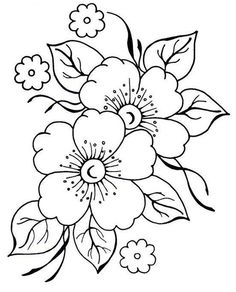 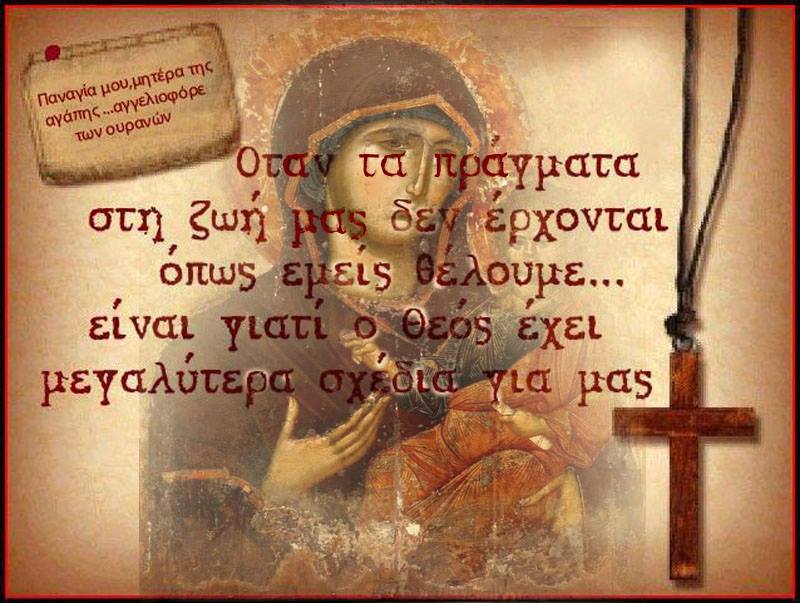 